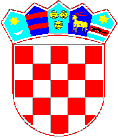                 REPUBLIKA HRVATSKA VIROVITIČKO-PODRAVSKA ŽUPANIJA                         GRAD SLATNA                     GRADONAČELNIKKLASA: 406-01/20-01/2URBROJ: 2189/02-04-02/02-20-9Slatina, 26. kolovoza 2020.Na temelju članka 28. Zakona o javnoj nabavi ( Narodne novine broj 120/16.) i članka 25. Statuta Grada Slatine ( Službeni glasnik Grada broj 5/09., 5/10., 1/13. i 2/13. – pročišćeni tekst), gradonačelnik Grada Slatine, donosiVIII. IZMJENE I DOPUNE PLANA NABAVEGRADA SLATINE ZA 2020.I.		 U Tablici plana nabave za 2020., mijenja se:Evidencijski broj 46/20: Predmet nabave: Radovi na uređenju društvenog doma u Novom Senkovcu; CPV oznaka: 45454100-5; Procijenjena vrijednost  nabave: 450.000,00 kn; Vrsta postupka: Postupak jednostavne nabave; Predmet podijeljen u grupe: NE; Sklapa se: Ugovor; Planirani početak postupka: III. tromjesečje; Planirano trajanje Ugovora: 6 mjeseci.II.Ove Izmjene plana nabave stupaju na snagu danom donošenja.III.	Sukladno članku 2. Pravilnika o planu nabave, registru ugovora, prethodnom savjetovanju i analizi tržišta u javnoj nabavi (Narodne novine broj 101/17.), Plan nabave Grada Slatine za 2020. kao i sve naknadne izmjene bit će objavljeni u Elektroničkom oglasniku javne nabave Republike Hrvatske u roku od osam dana od donošenja.  GRADONAČELNIK   Denis Ostrošić, prof.DOSTAVITI:Upravnim odjelima i službama, ovdjeZa evidenciju akata gradonačelnika,Za objavu na Službenoj internetskoj stranici,Za objavu u EOJNRH,Arhiva.